Здравствуйте!Вариант 1: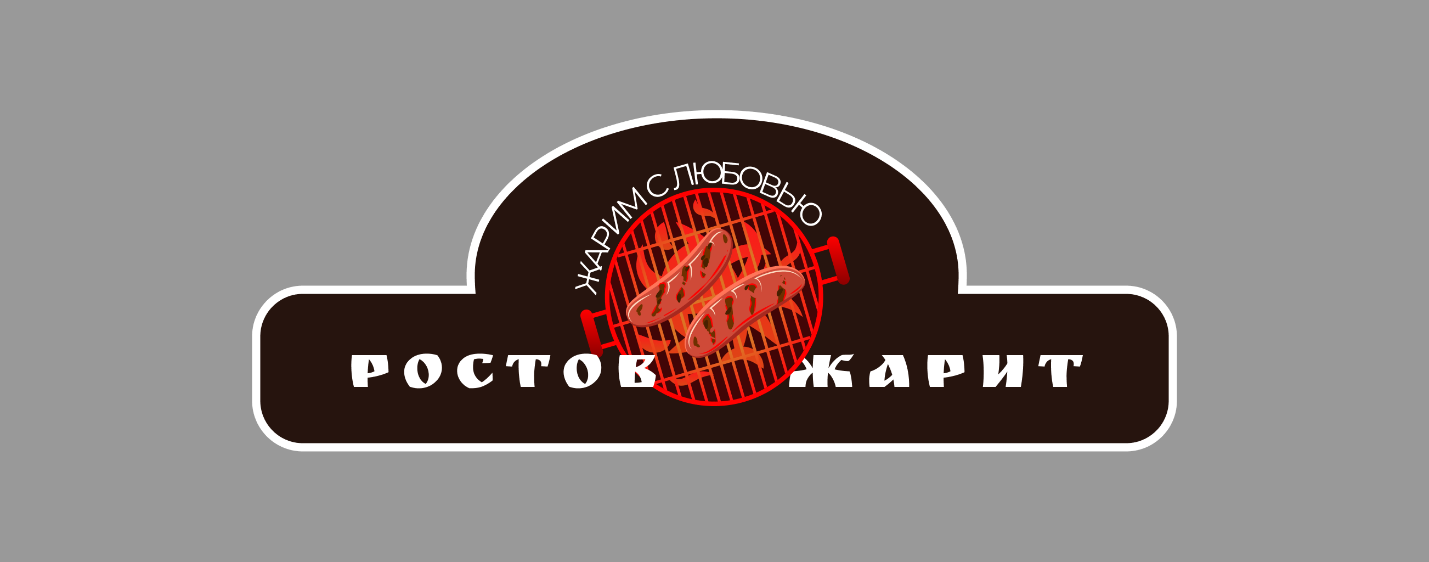 Вариант 2: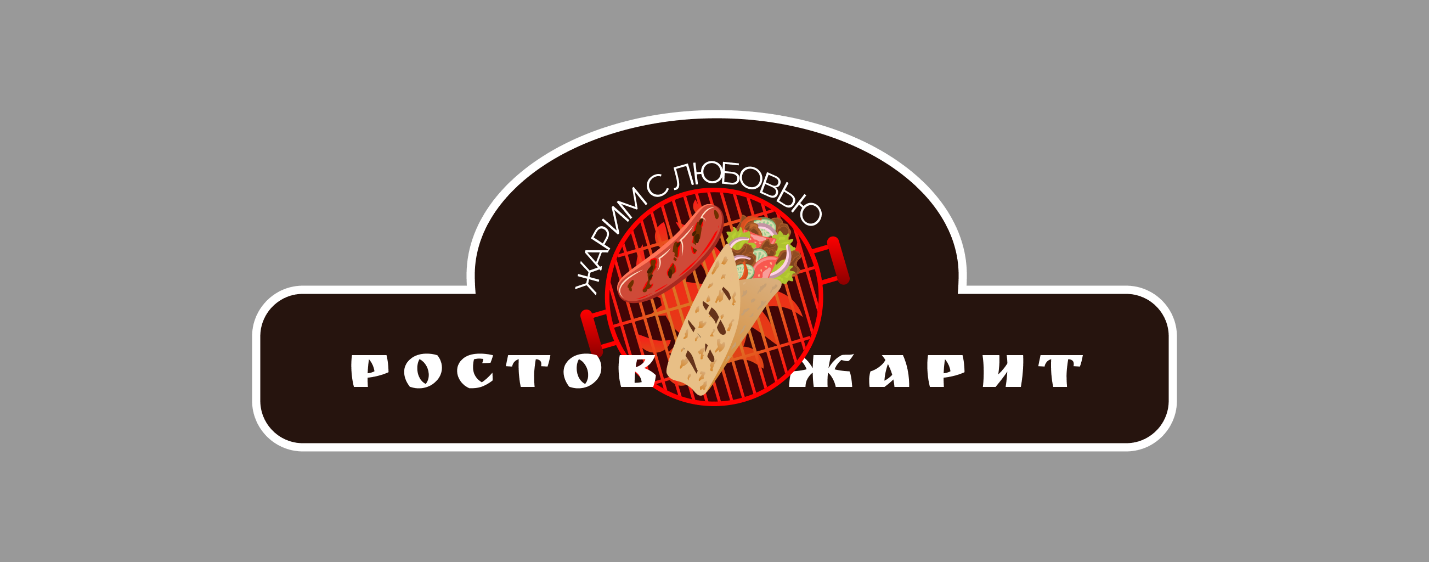 https://www.figma.com/file/G7q1oL5MNdCceVbXdjj7hC/Untitled?node-id=0%3A1